Как подключиться к видеоуроку ученику/родителю:Перейти на страницу урока через расписание или на стартовую страницу через вкладку «Образование»/«Дети»;Нажать на кнопку «Войти в видеоурок»: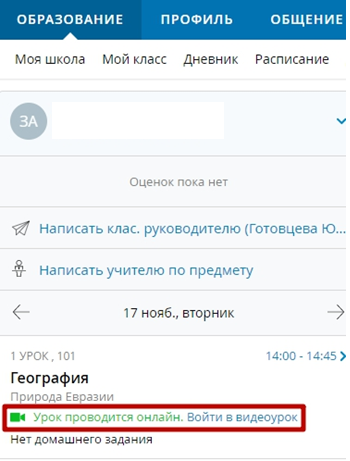       3. Для входа в Teams с браузера нажмите «‎Продолжить в этом браузере»;      4. После перехода в Teams нужно внести имя и фамилию ученика, нажать на «‎Присоединиться сейчас»‎: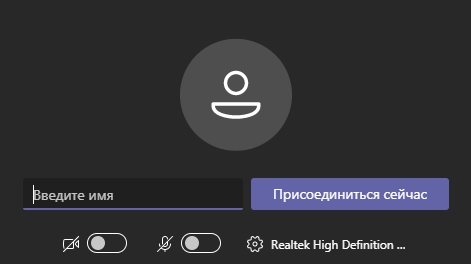 Как начать видеоурок?Перед началом видеоурока необходимо проверить микрофон и камеру. Убедитесь, что Вы дали разрешение сайту на использование указанных девайсов: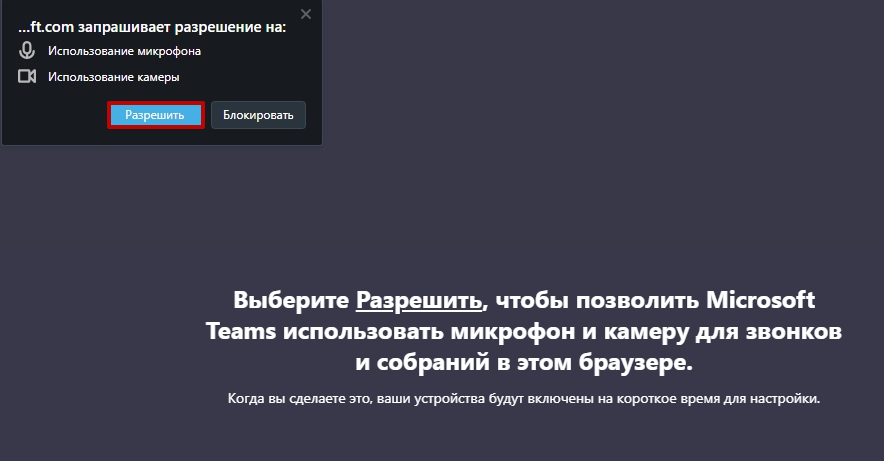       2. Организатору необходимо допустить пользователей до видеоурока. Для этого нужно перейти в раздел «‎Показать участников»‎ и нажать на кнопку «‎Допустить»‎: 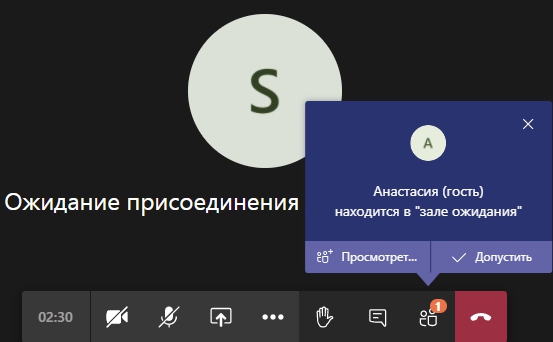 Как завершить видеоурок?Для завершения видеоурока нажмите на кнопку «‎Завершить звонок» в правой части консоли: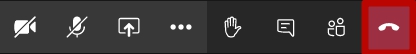 Как найти в Дневник.ру свою учетную запись MS Office365?Перейдите в настройки личного профиля;Нажмите на вкладку «Прочее»‎;Ваша учётная запись будет указана в поле «Ваша почта»‎ в формате @dnevnik.ruКак авторизоваться в MS Teams, установленном на компьютере? Для этого при переходе в видеоурок выберите вариант «Открыть приложение Teams»: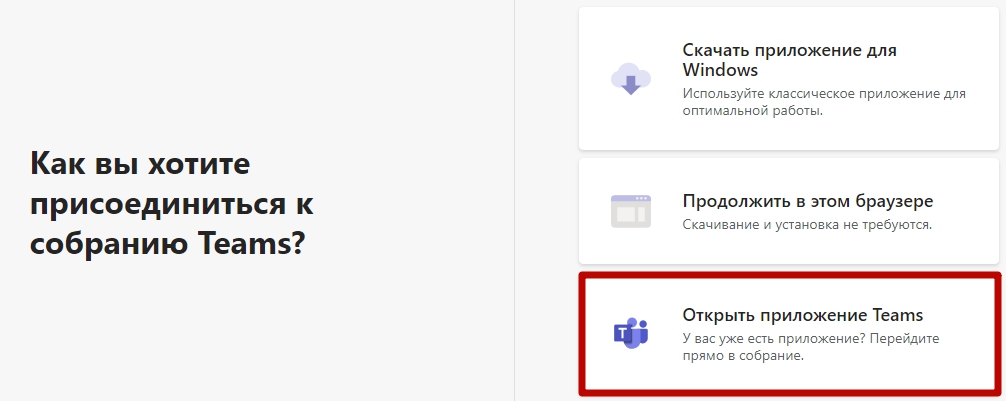       2. После того как приложение открылось, необходимо внести имя пользователя и нажать на кнопку «‎Присоединиться сейчас»‎.      3. В появившемся окне нажать на ссылку «вход».      4. Ввести учётную запись MS Office365 и нажать «Далее»: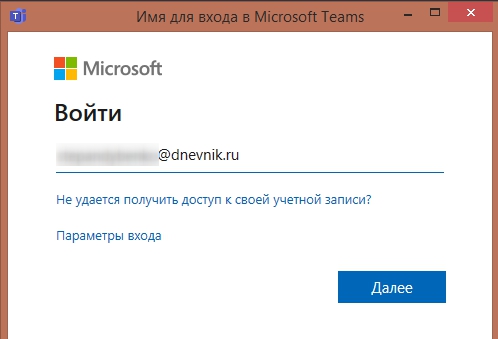       5. Ввести логин и пароль от профиля Дневник.ру и нажать «‎Войти»: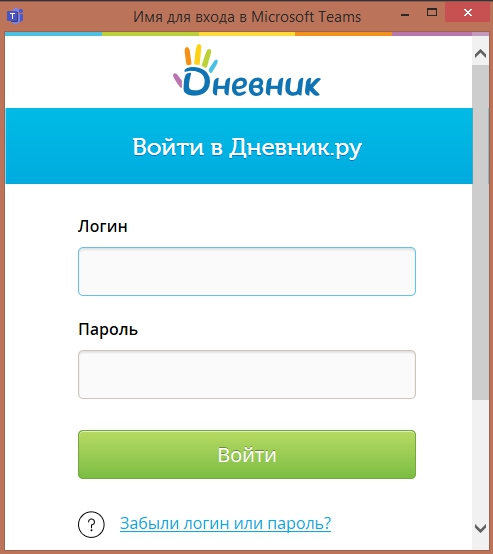       6. Нажать на кнопку «‎Присоединиться сейчас».Ознакомиться с подробными инструкциями по использованию видеоуроков возможно в справке MS Teams.